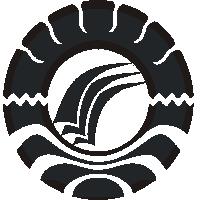 SKRIPSIPENGEMBANGAN METODE BERCERITA MENGGUNAKAN BUKU CERITA BERGAMBAR UNTUK MENINGKATKAN KEMAMPUAN BERBICARA ANAK DI TAMAN KANAK-KANAK SEMEN TONASA II KABUPATEN PANGKEPRAMLAHPROGRAM STUDI PENDIDIKAN GURU PENDIDIKAN ANAK USIA DINIFAKULTAS ILMU PENDIDIKAN UNIVERSITAS NEGERI MAKASSAR2016PENGEMBANGAN METODE BERCERITA MENGGUNAKAN BUKU CERITA BERGAMBAR UNTUK MENINGKATKAN KEMAMPUAN BERBICARA ANAK DI TAMAN KANAK-KANAK SEMEN TONASA II KABUPATEN PANGKEPSKRIPSIDiajukan untuk Memenuhi Persyaratan GunaMemperoleh Gelar Sarjana Pendidikan pada Program Studi Pendidikan GuruPendidikan Anak Usia Dini Strata Satu Fakultas Ilmu PendidikanUniversitas Negeri MakassarRAMLAH1449046105PROGRAM STUDI PENDIDIKAN GURU PENDIDIKAN ANAK USIA DINIFAKULTAS ILMU PENDIDIKAN UNIVERSITAS NEGERI MAKASSAR2016KEMENTERIAN RISET TEKNOLOGI DAN PENDIDIKAN TINGGI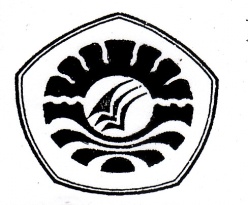 UNIVERSITAS NEGERI MAKASSAR (UNM)FAKULTAS ILMU PENDIDIKANPROGRAM STUDI PENDIDIKAN GURU PENDIDIKAN ANAK USIA DINI Jl. Tamalate 1 Tidung Makassar  Telp.(0411) 884457, Fax (0411) 883076 Laman: www.inm.ac.id PERSETUJUAN PEMBIMBINGSkripsi dengan Judul 	: 	Pengembangan Metode Bercerita Menggunakan Buku Cerita Bergambar Untuk Meningkatkan Kemampuan Berbicara Anak Di Taman Kanak-Kanak Semen Tonasa II Kabupaten PangkepNama		 	 : RAMLAH NIM			 : 1449046105Program Studi		 : Pendidikan Guru Pendidikan Anak Usia DiniFakultas		 : Ilmu Pendidikan Setelah diperiksa dan diujikan, telah memenuhi syarat untuk memperoleh gelar sarjana Pendidikan (S.Pd) pada program Studi Pendidikan Guru Pendidikan Anak Usia Dini (PG-PAUD) Fakultas Ilmu Pendidikan Universitas Negeri Makassar.Makassar,       Januari 2016Dosen Pembimbing I			   			Dosen Pembimbing II 		 Dra. Hj. SUMARTINI, M.Pd.		       HAJERAH, S.Pd.I, M.Pd.NIP. 19491228 197803 2 002			                NIP. 19850621 201212 2 005	Disahkan,Ketua Prodi PGPAUD FIP UNMSYAMSUARDI, S.Pd, M.PdNIP. 19830210200812 1 002KEMENTERIAN RISET TEKNOLOGI DAN PENDIDIKAN TINGGIUNIVERSITAS NEGERI MAKASSAR (UNM)FAKULTAS ILMU PENDIDIKANPROGRAM STUDI PENDIDIKAN GURU PENDIDIKAN ANAK USIA DINI Jl. Tamalate 1 Tidung Makassar  Telp.(0411) 884457, Fax (0411) 883076 Laman: www.inm.ac.id PENGESAHAN UJIAN SKRIPSISkripsi atas nama : Ramlah,  NIM : 1449046105, Judul: Pengembangan Metode Bercerita Menggunakan Buku Cerita Bergambar Untuk Meningkatkan Kemampuan Berbicara Anak Di Taman Kanak-Kanak Semen Tonasa II Kabupaten PangkepDiterima oleh Panitia Ujian Hasil Penelitian Fakultas Ilmu Pendidikan Universitas Negeri Makassar dengan SK Dekan No.       / UN36.4/KM/ 2016 tanggal 27 Januari 2016 untuk memenuhi sebagian persyaratan memperoleh gelar Sarjana Pendidikan pada Program Studi Pendidikan Guru Pendidikan Anak Usia Dini (PGPAUD) pada hari Sabtu tanggal 29 Januari 2016.					Disahkan olehPD. I Bidang Akademik FIP UNMDr. Abd. Saman, M.Si.KonsNIP. 19720817 200212 1 001                                                                                                                                               PERNYATAAN KEASLIAN SKRIPSISaya menyatakan dengan sesungguhnya bahwa laporan pengembangan pembelajaran yang saya susun sebagai syarat penyelesaian tugas akhir pada Program Studi Pendidikan Guru Pendidikan Anak Usia Dini Fakultas Ilmu Pendidikan Universitas Negeri Makassar seluruhnya merupakan hasil karya saya.Adapun bagian-bagian tertentu dalam penulisan laporan ini yang saya kutip dari hasil orang lain telah dituliskan dengan sebenarnya secara jelas dan sesuai dengan norma-norma, kaidah dan etika penulisan karya ilmiah. Apabila dikemudian hari ditemukan seluruh atau sebagian laporan ini bukan hasil karya saya sendiri atau adanya plagiasi dalam bagian-bagian tertentu, saya bersedia menerima sanksi termasuk pencabutan gelar akademik yang saya sandang sesuai dengan aturan dan undang-undang yang berlaku. 						         	Makassar,                       2016						       	Yang membuat Pernyataan;							RAMLAH							NIM. 1449046105MOTOSEKALI BERJUANG, PANTANG SURUT SEBELUM BERHASIL SEBAB KEGAGALAN DI DALAM BERJUANG MERUPAKAN JALAN PENDEWASAAN MENUJU KESUKSESAN (RAMLAH, 2016)DiperuntukkanKarya ini sebagai ungkapan pengabdian yang tulus dan penuh kasih teruntuk Suamiku tercinta, atas suka duka dan dukungan yang tak henti-hentinya dengan cinta kasih yang tulus. Serta Orang tua saya yang senantiasa menaruh harapan yang besar kepada saya.ABSTRAKRAMLAH. 2016. Pengembangan Metode Bercerita Menggunakan Buku Cerita Bergambar Untuk Meningkatkan Kemampuan Berbicara Anak Di Taman Kanak-Kanak Semen Tonasa II Kabupaten Pangkep. Dibimbing oleh Dra.Hj.Sumartini, M.Pd dan Hajerah, S.Pdi, M.Pd,  pada Program Studi Pendidikan Guru Pendidikan Anak Usia Dini (PGPAUD) Fakultas Ilmu Pendidikan Universitas Negeri Makassar.Rumusan masalah dalam penelitian ini adalah bagaimanakah pengembangan metode bercerita menggunakan buku cerita bergambar untuk meningkatkan kemampuan berbicara anak di Taman Kanak-Kanak Semen Tonasa II Kabupaten Pangkep. Penelitian ini menelaah kemampuan berbicara anak. Adapun tujuan penelitian ini adalah untuk mengetahui pengembangan metode bercerita menggunakan buku cerita bergambar untuk meningkatkan kemampuan berbicara anak di Taman Kanak-Kanak Semen Tonasa II Kabupaten Pangkep. Jenis pengembangan yang digunakan adalah menggunakan deskriptif kualitatif yang meliputi tahap perencanaan, pelaksanaan, pengamatan dan refleksi. Subjek dalam penelitian ini adalah guru kelompok A dan anak didik TK Semen Tonasa II yang berjumlah 19 orang, dengan rincian 9 laki-laki dan 10 perempuan yang aktif dan terdaftar pada semester genap tahun ajaran 2015/2016. Pengumpulan data dilakukan melalui observasi dan dokumentasi. Teknik analisis data yang digunakan adalah teknik analisis deskriptif kualitatif untuk mendeskripsikan semua hal yang diperoleh selama kegiatan berlangsung. Dari hasil pelaksanaan diperoleh data kemampuan berbicara anak mengalami peningkatan disetiap pertemuannya melalui penggunaan metode bercerita sehingga dapat disimpulkan bahwa melalui metode bercerita dapat meningkatkan kemampuan berbicara anak kelompok A TK Semen Tonasa II Kabupaten Pangkep.PRAKATAPuji syukur kehadirat Allah SWT, karena rahmat-Nya sehingga tugas akhir yang berjudul “Pengembangan Metode Bercerita Menggunakan Buku Cerita Bergambar Untuk Meningkatkan Kemampuan Berbicara Anak Di Taman Kanak-Kanak Semen Tonasa II Kabupaten Pangkep” dapat diselesaikan sesuai waktu yang ditargetkan. Walaupun demikian penulis menyadari bahwa masih terdapat kekurangan dalam penulisan ini, baik redaksi kalimatnya maupun dari sistematika penulisannya. Namun demikian harapan penulis, laporan ini dapat memberikan sedikit harapan demi terciptanya pembelajaran yang bermakna didalam kelas.Dalam penyusunan laporan pengembangan pembelajaran ini, penulis menghadapi banyak sekali kesulitan, baik dalam proses pengumpulan bahan pustaka maupun dalam penyusunannya. Namun berkat bimbingan dan dorongan dari berbagai pihak, maka kesulitan dapat teratasi. Oleh karena itu, maka penulis menyampaikan ucapan terima kasih yang sebesar-besarnya kepada yang terhormat Ibu Dra.Hj.Sumartini, M.Pd sebagai pembimbing I dan Ibu Hajerah, S.Pdi, M.Pd selaku dosen pembimbing II atas kesempatannya untuk membimbing penulis selama menyusun laporan pengembangan pembelajaran ini. Selanjutnya ucapan terima kasih penulis tujukan kepada: Prof. Dr. Arismunandar, M.Pd Rektor Universitas Negeri Makassar, yang telah memberi peluang untuk mengikuti proses perkuliahan di Pendidikan Guru Pendidikan Anak Usia Dini Fakultas Ilmu Pendidikan UNM. Dr. Abdullah Sinring, M.Pd sebagai Dekan FIP UNM, yang senantiasa memberikan motivasi dalam berbagai kesempatan untuk lebih meningkatkan profesionalisme melalui proses perkuliahan dan Dr.Abd.Saman, M.Si selaku PD I FIP UNM, Drs. Muslimin, M.Ed selaku PD II FIP UNM, Dr.Pattaufi, MSi selaku PD III FIP UNM, Dr. Parwoto, M.Pd Selaku PD IV FIP UNM yang telah memberikan layanan akademik, administrasi dan kemahasiswaan selama proses pendidikan dan penyelesaian studi.Syamsuardi, S.Pd, M.Pd dan Arifin Manggau, S.Pd, M.Pd, selaku ketua dan sekretaris Prodi PGPAUD FIP UNM yang dengan penuh perhatian dalam memfasilitasi berbagai kebutuhan perkuliahan sehingga kegiatan perkuliahan penulis tempuh sesuai yang ditargetkan.Bapak dan Ibu dosen serta pegawai/ tata usaha PGPAUD UNM atas segala perhatiannya dan pelayanannya baik aspek akademik, administrasi, mauapun aspek kemahasiswaan sehingga proses perkuliahan berjalan sangat lancar.Kepala sekolah dan seluruh staf dewan guru TK. Semen Tonasa II yang telah berkenan menerima penulis dan membantu penulis untuk melakukan pengembangan pembelajaran.Kepada kedua orang tua beserta keluarga, yang senantiasa memberikan dorongan selama melanjutkan studi pada perguruan tinggi di UNM.Terkhusus buat suamiku tercinta Sahrul, terima kasih atas segala bantuan dan dukungannya.Sahabat dan teman-teman yang senantiasa memberikan dorongan dan semangat serta banyak membantu penulis selama melanjutkan studi pada perguruan tinggi di UNM serta dalam penyusunan laporan pengembangan pembelajaran ini.Akhirnya penulis menyampaikan kepada semua pihak yang tak sempat disebutkan namanya satu persatu atas bantuan dan bimbingannya, semoga Allah SWT senantiasa memberikan ganjaran pahala yang setimpal, Aamiin. Harapan penulis laporan ini dapat bermanfaat bagi seluruh pembacanya, khususnya bagi pemerhati pendidikan.Makassar ,                            2016                                          Penulis  DAFTAR ISIHalaman Sampul	  iHalaman Judul	  iiPersetujuan Pembimbing 	  iiiPengesahan Ujian Skripsi	  ivPernyataan Bebas Plagiat 	  vMoto	  viAbstrak	  viiPrakata 	  viiiDaftar Isi	  xiDaftar Lampiran 	  xiiiBAB I PendahuluanLatar Belakang	 1Rumusan  Masalah 	 5Tujuan Pengembangan 	 5Manfaat Pengembangan	 5BAB II Tinjauan PustakaPengertian	 8Kelebihan	 19Kekurangan	 21BAB III Metode PenelitianSubjek Penelitian	 24Waktu dan Tempat Penelitian	 24Desain / Prosedur Penelitian	 24Teknik Analisis Data dan Standar Pencapaian 	 26BAB IV Hasil Penelitian dan Pembahasan Hasil Penelitian	 29Pembahasan	 45BAB V Kesimpulan dan SaranKesimpulan 	  48Saran	  49DAFTAR PUSTAKA	 50LAMPIRANDAFTAR RIWAYAT HIDUPDAFTAR LAMPIRANNo.            Lampiran			           					    Hlm.Kisi-Kisi Pelaksanaan Pembelajaran	 51Pedoman Observasi Guru	 52Pedoman Observasi Anak 	 63Skenario Pembelajaran 	 75Rencana Kegiatan Harian (RKH) 	 85Foto Kegiatan 	 95Permohonan Izin Melakukan Penelitian	98Izin Penelitian Pemerintah Provinsi Sulawesi Selatan	99Izin Penelitian Pemerintah Kabupaten Pangkajene Kepulauan	100Surat Keterangan Melaksanakan Penelitian 	101Panitia Penguji :Ketua         : Drs. Muslimin, M.Ed.(..................................)Sekretaris: Syamsuardi, S.Pd., M.Pd(..................................)Pembimbing I: Dra. Hj. Sumartini,  M.Pd(..................................)Pembimbing II: Hajerah, S.Pd.I., M.Pd(..................................)Penguji I: Dra. Kartini Marzuki, M.Si(...................................)Penguji II: Dr. Abdul Hakim, M.Pd (..................................)